Enteral Tube Feeding Audit Tool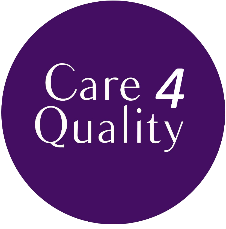 Name of person completing the Audit Tool:………………………………………………………………           Date:…………………………………………………………..ActionThis audit tool should be completed annually by the Manager or Lead person for Infection Prevention and Control.• Additional training must be given when changes to procedures or devices are introduced.• In the event of non-compliance, action plans should be produced and reviewed regularly.• Completed audit tools should be kept locally for good practice assurance and as evidence for CQC inspections.QuestionEvidence Prompts                                                           Comments / Actions                                                           Comments / Actions                                                           Comments / Actions                                                           Comments / Actions                                                           Comments / ActionsManagement:Management:Management:Management:Management:Management:Management:Management:1Is there a policy for the management of enteral feeding?Check policy, e.g. Enteral tubefeeding Policy for (name of care home).YNN/A2Are staff trained in the preparation management?And administration of enteral tube feeding?Check training records.Observe Practice.3Are residents aware of the need for hand hygiene?Check the resident knows when they need to wash their hands, e.g. when touching any enteral feed equipment.Storage:Storage:Storage:Storage:Storage:Storage:Storage:Storage:4Is feed stored according to the manufacturer’s instructions?Observe practice or ask a member of staff to describe the procedure.5Is the feed within its expiry date?Check expiry dates.6If single patient use equipment is used, e.g. enteral feeding syringes, are they visibly clean and stored in a clean lidded container?Observe practice.7Is equipment labelled with the resident’s name and date of first use?Check equipment. Administration of feeds8Freshly drawn water is used to flush enteral feeding tubes for residents who are not immunocompromised.Observe practice. 9Sterile water is used for residents who are immunocompromised.Observe practice. 10If sterile water is used, is it labelled with the resident’s details, the time and date opened?Check bottle.11Once opened, is sterile water discarded after 24 hours?Check date and time on bottle.12Is the feed labelled with the resident’s details, time and date opened?Observe practice. 13Are single pre-packaged feeds discontinued within 24 hours?Observe practice. 14Are administration sets changed following each feed?Observe practice. Management of Equipment Management of Equipment Management of Equipment Management of Equipment Management of Equipment Management of Equipment Management of Equipment Management of Equipment 15Are single use items disposed of following use?Check a selection of equipment, e.g. syringes, medicine pots or observe practice and note on comments.16Are syringes either single use and disposed of, or single patient use and cleaned with warm water and detergent, rinsed and dried after use?Observe practice or ask a member of staff to describe the procedure.17Are feeding pumps visibly clean and ready for use?Check pumps and note on comments.Clinical PracticeClinical PracticeClinical PracticeClinical PracticeClinical PracticeClinical PracticeClinical PracticeClinical Practice18Is hand hygiene performed prior to any manipulation of the enteral tube feeding system?Observe practice.19Is an aseptic technique used when connecting the administration system to the enteral feeding tube?Observe practice.20Is a disposable apron worn prior to manipulating the enteral feeding system?Observe practice.21Are disposable gloves worn prior to manipulating the enteral feeding system?Observe practice.22Is hand hygiene performed immediately following the removal of personal protective equipment (remove gloves first)?Observe practice.23Are wound swabs obtained where there is evidence of infection?Observe practice.Unless advised differently by the enteral tube manufacturers or a healthcare professional (the alternative advice should be documented in the service users care plan):Unless advised differently by the enteral tube manufacturers or a healthcare professional (the alternative advice should be documented in the service users care plan):Unless advised differently by the enteral tube manufacturers or a healthcare professional (the alternative advice should be documented in the service users care plan):Unless advised differently by the enteral tube manufacturers or a healthcare professional (the alternative advice should be documented in the service users care plan):Unless advised differently by the enteral tube manufacturers or a healthcare professional (the alternative advice should be documented in the service users care plan):Unless advised differently by the enteral tube manufacturers or a healthcare professional (the alternative advice should be documented in the service users care plan):Unless advised differently by the enteral tube manufacturers or a healthcare professional (the alternative advice should be documented in the service users care plan):Unless advised differently by the enteral tube manufacturers or a healthcare professional (the alternative advice should be documented in the service users care plan):24Is an aseptic technique used for the care of the insertion site of an ostomy tube for the first 48 hours after insertion?Observe practice.25Are sterile dressings used for ostomy feeding tube sites for the first 48 hours?Observe practice.26Is the ostomy feeding tube site washed daily with soap and water and dried thoroughly?Observe practice.27After 48 hours, are non-sutured gastrostomy tubes rotated 360o weekly?Observe practice or ask a member of staff to describe the procedure.28Is the ostomy site checked for any problems, e.g. over granulation and what is done?Ask staff to describe.Action to be completed:1.2.3.4.Action to be completed:1.2.3.4.Action to be completed:1.2.3.4.Action to be completed:1.2.3.4.Action to be completed:1.2.3.4.Action to be completed:1.2.3.4.Action to be completed:1.2.3.4.Signed as completed: